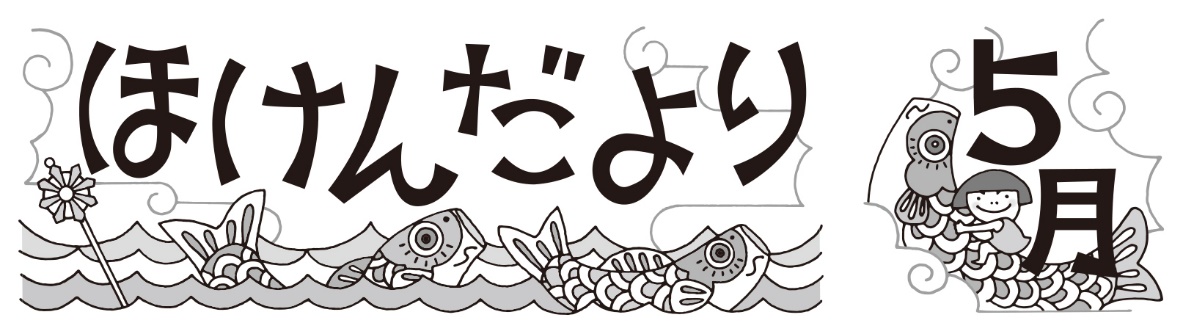 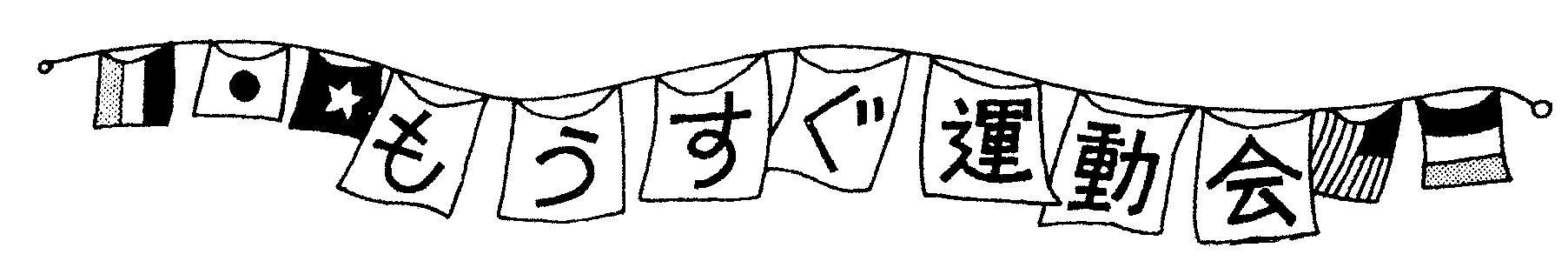 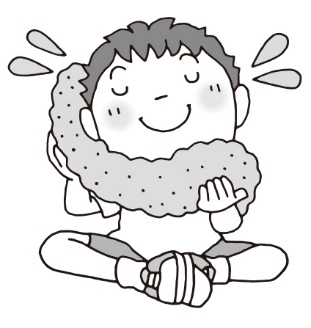 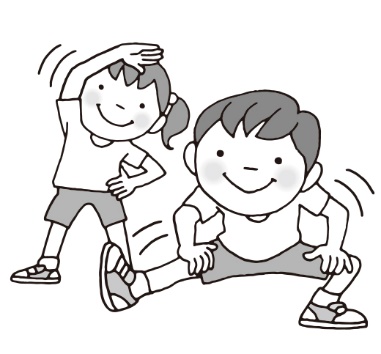 が終わり、みなさんのがキラキラいています。いおみのに、したり、よいいができたりしたのでしょう。もうすぐもまります。リズムをえ、ちをりかえてがんばりましょう！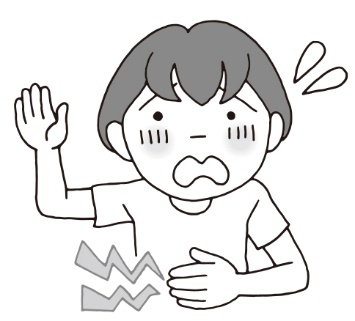 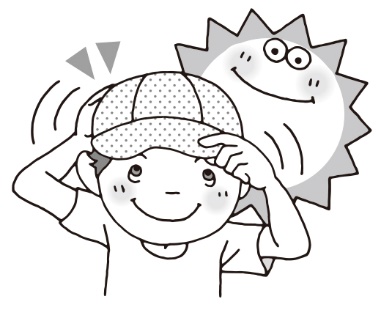 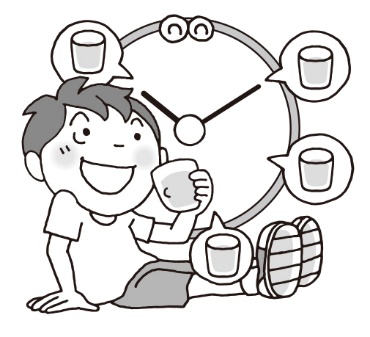 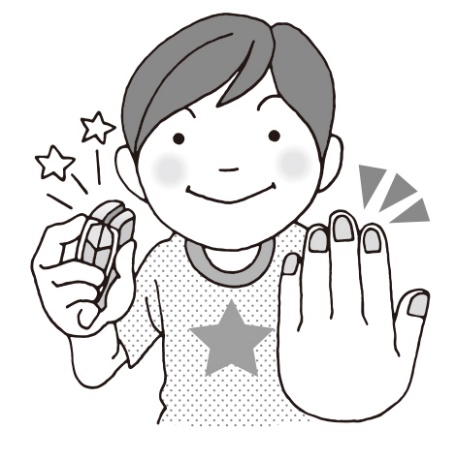 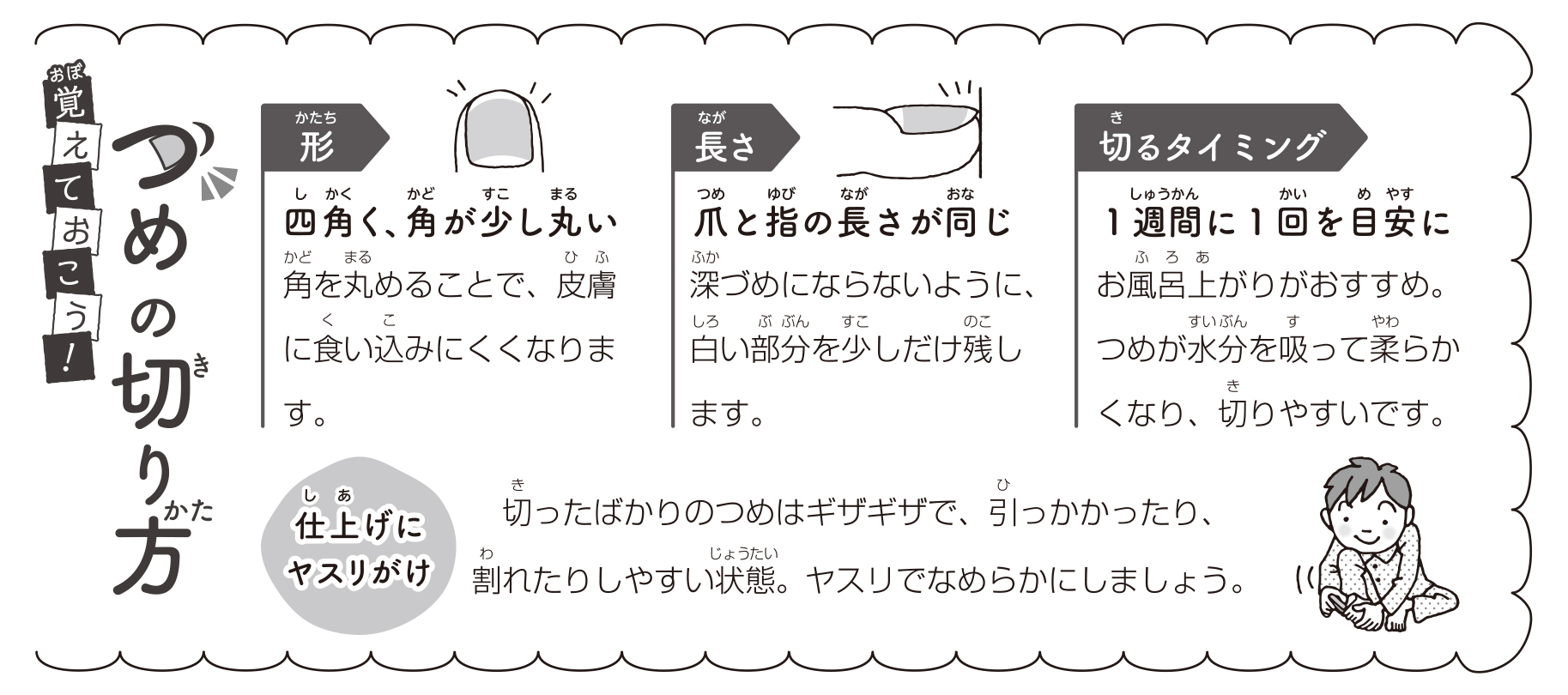 は、だけではなくのがけがです！　　　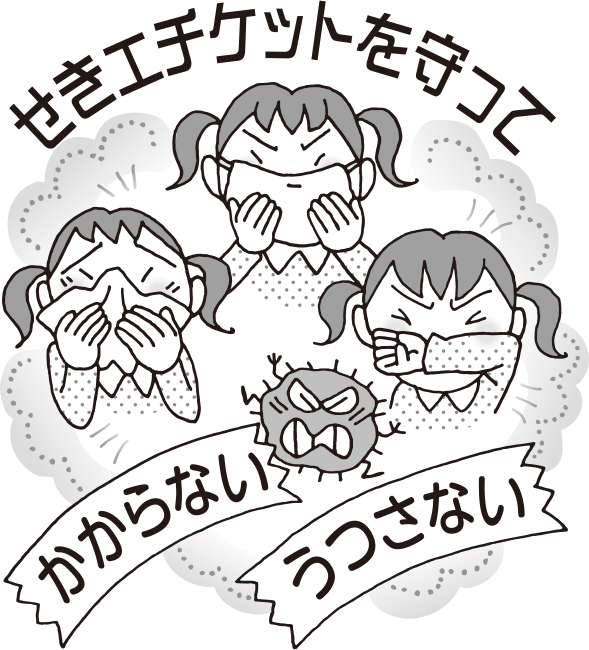 ５月８日（月）けでコロナウイルスのがインフルエンザとじ『５』にされました。だからとってコロナウィルスがなくなったわけではありません。がなくなり、のがになる、びがこるもあります。また、コロナウィルスだけではなく、さまざまなをするためにも、ものでをがけてほしいことがあります。【コロナウイルスのについて】した、５をし、かつがした２４するまで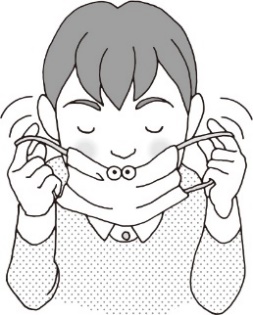 の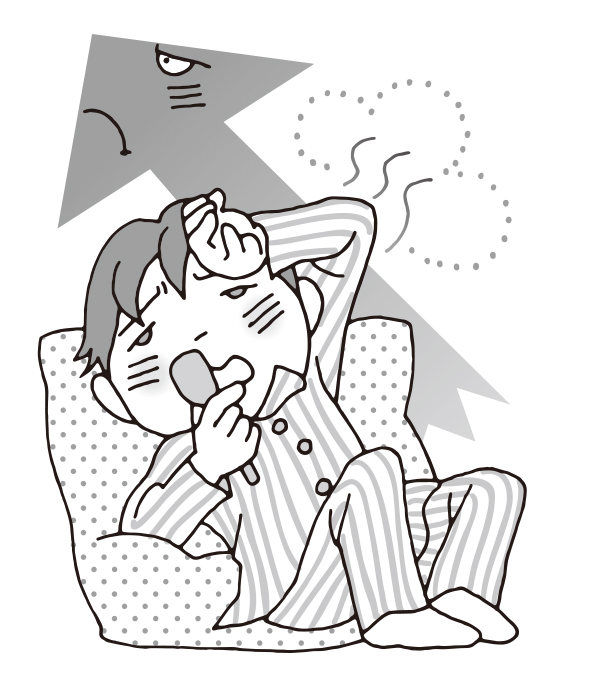 ・せき・のどのみなど、いつもとちがうがあるときはをおみし、をします。でのチェックはなくなりますが、にをはかるはけましょう。せきエチケット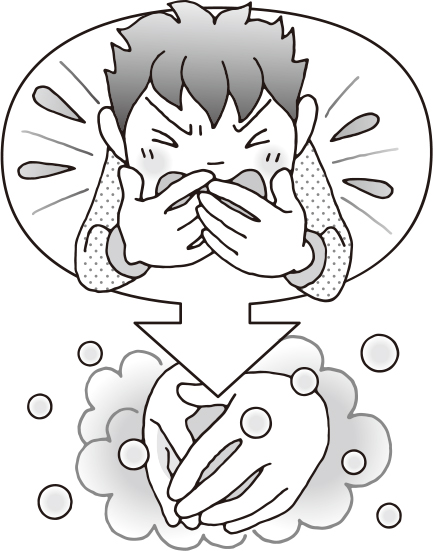 にからマスクをめることはありません。ただしや「」「」「をす」などリスクがいの、がそのにじマスクをうながすことがあります。このため、ランドセルのにマスクのがあるとです。せきやくしゃみがるは、マスクをする、ハンカチやティッシュでおさえる、そででやをおおう、せきエチケットをいます。でおさえたは、すぐにいをします。せきエチケットにからマスクをめることはありません。ただしや「」「」「をす」などリスクがいの、がそのにじマスクをうながすことがあります。このため、ランドセルのにマスクのがあるとです。せきやくしゃみがるは、マスクをする、ハンカチやティッシュでおさえる、そででやをおおう、せきエチケットをいます。でおさえたは、すぐにいをします。めきったでは、と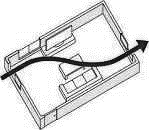 ともにがよごれウィルスがえていきます。にやをけてのれかえをしましょう。い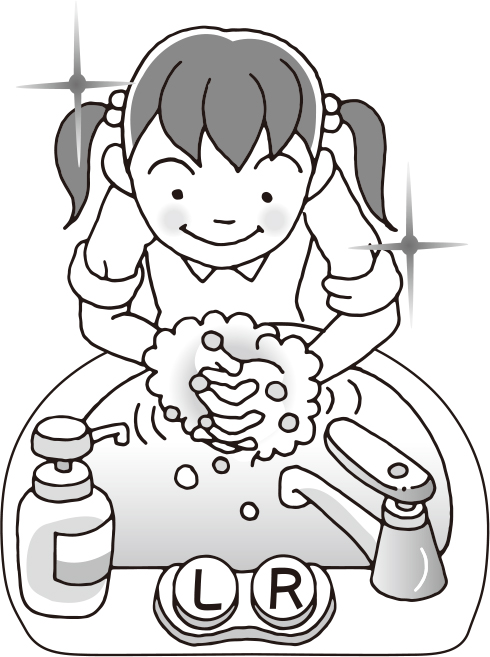 からる、やトイレの、の、のものをさわったなど、せっけんをってていねいにいます。ハンカチはしましょう。しい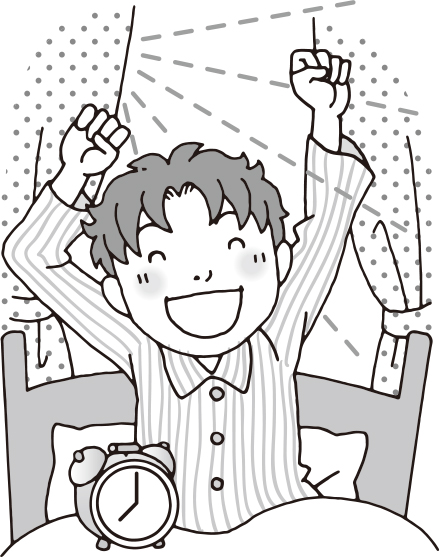 （なと）の（をやっつける）をめるため、ねおきバランスのよいごはん、てきどなをけましょう。０日目１日目２日目３日目４日目５日目６日目コロナウイルスにした